Рекомендации для родителей группы №13Тема недели: «Мир вокруг нас. Секреты школьной жизни»Задачи: Воспитывать желание идти в школу, хорошо учиться, стать учеником, найти много новых друзей, многому научиться. Развитие умений передавать свои впечатления о школе и школьной жизни в художественной, творческой и игровой деятельности: рисунках, рассказах стихах, коллажах, игровых сюжетах и т.п.Продукт недели: Составление коллажа «Школьные принадлежности»Непосредственная образовательная деятельность 	рекомендации	рекомендации- Познавательно-исследовательская деятельностьТема: «Мир вокруг нас. Секреты школьной жизни». Программное содержание: Развивать желание детей учиться в школе, вызвать интерес к жизни школьника; снять страх перед школой, облегчить будущую адаптацию; расширить и уточнить знания о школе, школьной жизни.Прочитайте ребенку стихотворение: Что такое школа?  (Автор: Л.А. Арсенова)
Школа – это светлый дом, Мы учиться будем в нём.
Там научимся писать, Складывать и умножать.
В школе многое узнаем: О своём любимом крае,
О горах и океанах, О материках и странах;
И куда впадают реки, И какими были греки,
И какие есть моря, И как вертится Земля.
В школе мастерские есть… Интересных дел не счесть!
И звонок весёлый. Вот что значит "школа"!
2.  После прочтения стихотворения, задайте ребенку вопросы:- Расскажите, что вы знаете о школе? - Как узнать, что начинается урок? 
- Правила школьные отличаются от правил садика? 
- А как нужно себя вести в школе? 
- После урока, чем занимаются дети?- Кто работает в школе? 
- Что делает учитель? Чему учит? 
3. Предложите ребенку немножко отдохнуть.	Физ минуткаПеременка, переменка ( хлопают в ладоши)Отдохните хорошенько (дети подпрыгивают)
Можно бегать и шуметь, (бегают на месте)
Танцевать и песни петь (дети танцуют)
Можно сесть и помолчать (приседают и затихают)
Только - чур! Нельзя - скучать! (подпрыгивают)
4. Загадки:5. Игра: Четвертый лишний  (Инструкция для ребенка: Назови 4 предмета в каждой полосе и определи, какой из 4х предметов лишний. Объясни почему?)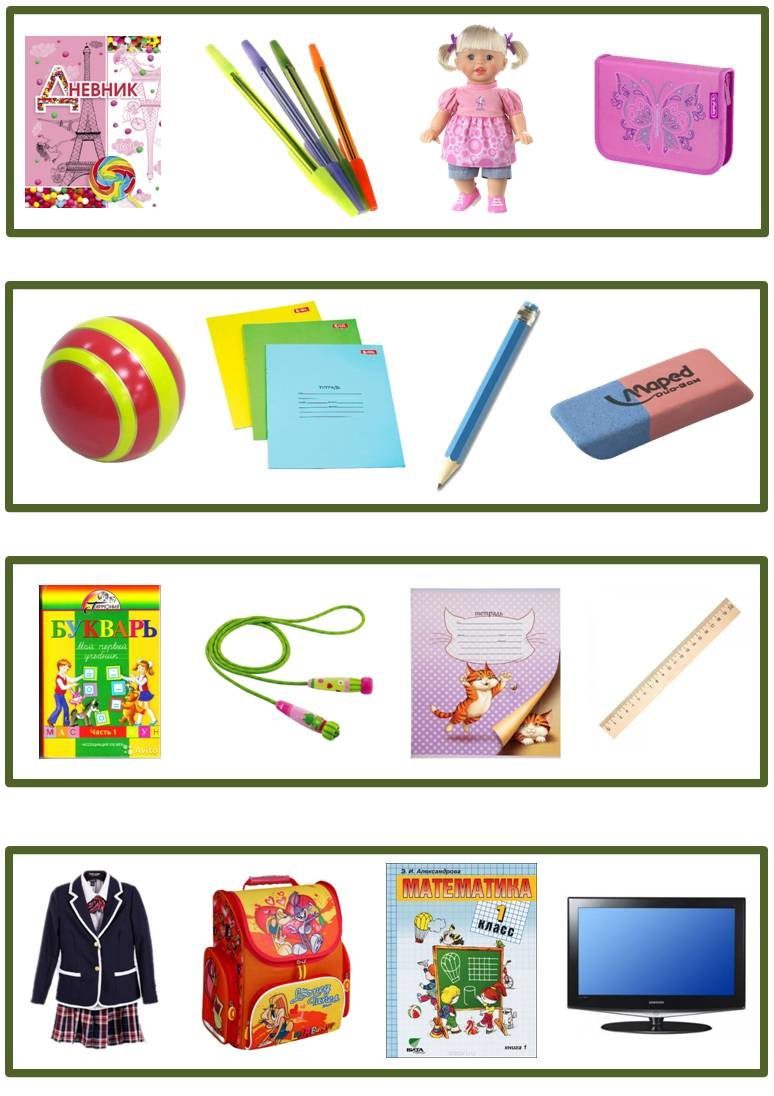 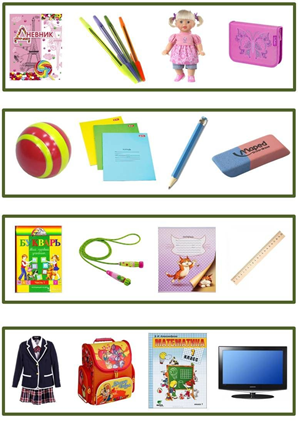 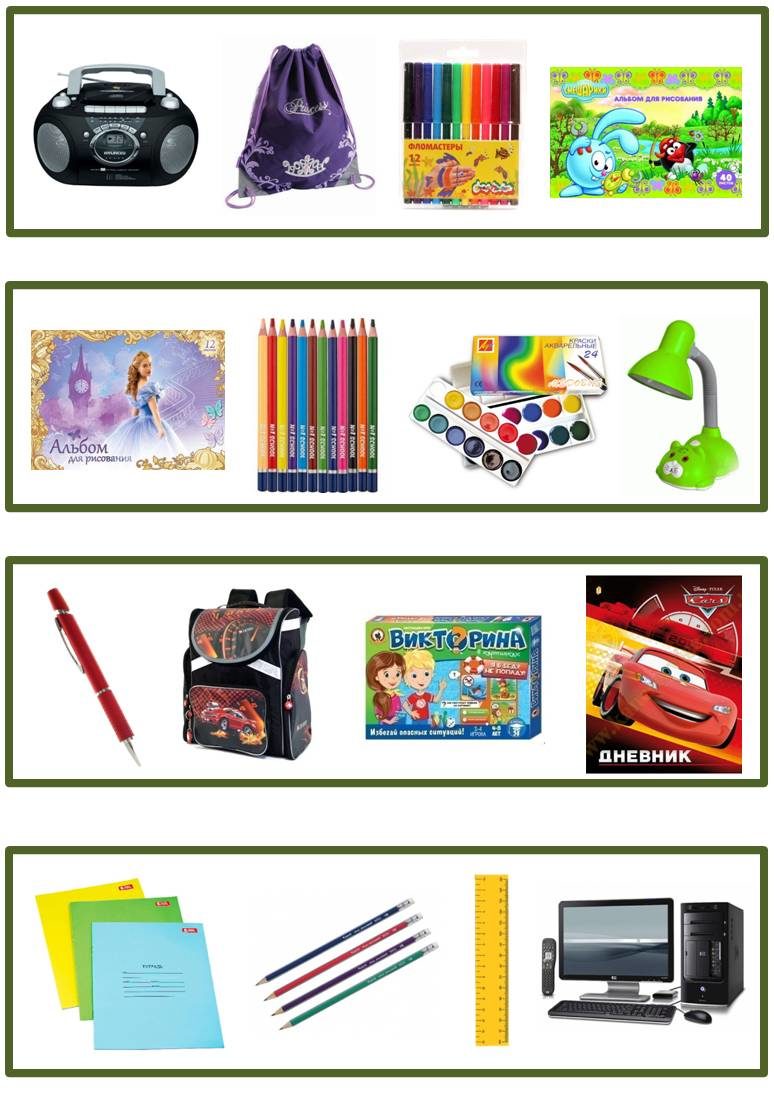 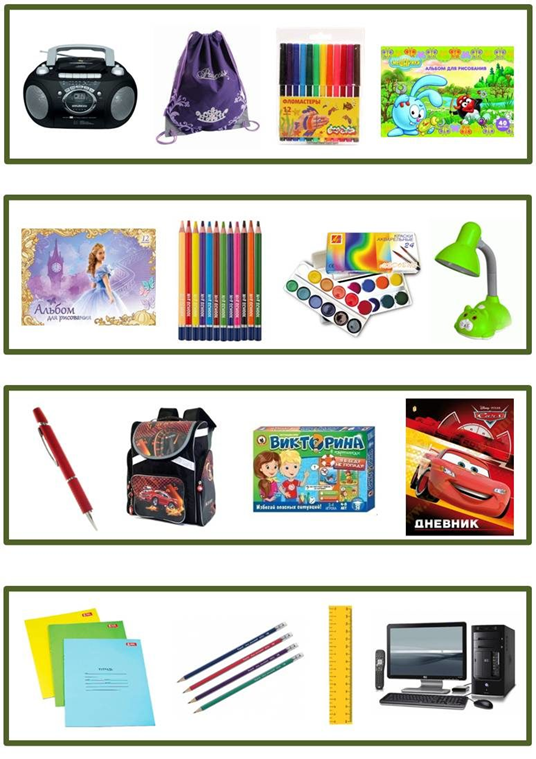 6. Игра: Помоги Маше собрать портфель (Инструкция для ребенка: Назови предметы на картинке. Какие предметы нужно положить в портфель? А какие оставить дома?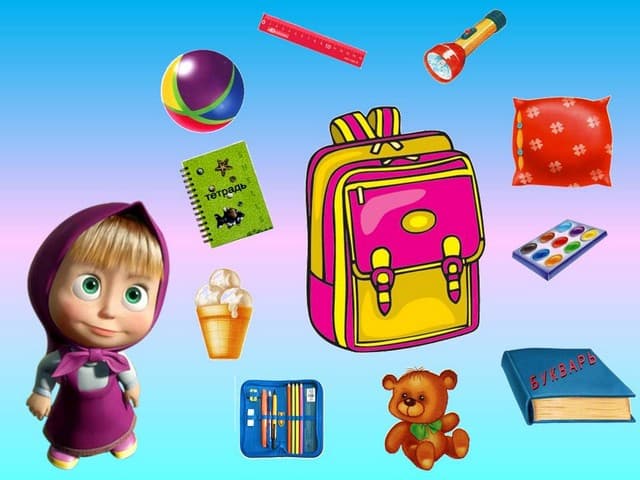 Прочитайте ребенку стихотворение: Что такое школа?  (Автор: Л.А. Арсенова)
Школа – это светлый дом, Мы учиться будем в нём.
Там научимся писать, Складывать и умножать.
В школе многое узнаем: О своём любимом крае,
О горах и океанах, О материках и странах;
И куда впадают реки, И какими были греки,
И какие есть моря, И как вертится Земля.
В школе мастерские есть… Интересных дел не счесть!
И звонок весёлый. Вот что значит "школа"!
2.  После прочтения стихотворения, задайте ребенку вопросы:- Расскажите, что вы знаете о школе? - Как узнать, что начинается урок? 
- Правила школьные отличаются от правил садика? 
- А как нужно себя вести в школе? 
- После урока, чем занимаются дети?- Кто работает в школе? 
- Что делает учитель? Чему учит? 
3. Предложите ребенку немножко отдохнуть.	Физ минуткаПеременка, переменка ( хлопают в ладоши)Отдохните хорошенько (дети подпрыгивают)
Можно бегать и шуметь, (бегают на месте)
Танцевать и песни петь (дети танцуют)
Можно сесть и помолчать (приседают и затихают)
Только - чур! Нельзя - скучать! (подпрыгивают)
4. Загадки:5. Игра: Четвертый лишний  (Инструкция для ребенка: Назови 4 предмета в каждой полосе и определи, какой из 4х предметов лишний. Объясни почему?)6. Игра: Помоги Маше собрать портфель (Инструкция для ребенка: Назови предметы на картинке. Какие предметы нужно положить в портфель? А какие оставить дома?- Продуктивная деятельностьРисованиеТема: «Радуга-дуга»Программное содержание: самостоятельное и творческое отражение представлений о красивых природных явлениях разными изобразительно-выразительными средствами.Материалы, инструменты, оборудование. Листы белой и голубой бумаги большого формата (одного размера, если будет составляться коллективный альбом), акварельные краски; кисточки разного размера, баночки с водой, салфетки бумажные и матерчатые, подставки для кисточек.Поразмышляйте с ребенком том, что такое радость.Расскажите ребенку миф:В  давние-давние времена в далёком Египте люди называли солнце именем Ра, поэтому слова радость и солнце похожи по своему значению.  Ребята, вспомните слова, похожие по звучанию на «радость». На Руси, люди обращались к радуге:Ах, ты, радуга-дуга, Ты высока и туга!Не дай дождичка, дай мне вёдрышко.Чтобы детям погулять, Чтоб теляткам поскакать,Нужно солнышко, Колоколнышко!Спросите у ребенка, что он знает о радуге (Радугу можно наблюдать на небе в тёплое время года, когда идёт мелкий, частый, тёплый дождик, и в то же время сквозь тучи или облака светит солнышко; солнечные лучи проходят сквозь дождевые капельки и образуется радуга); Цвета радуги? А всегда ли эти цвета следуют в определённом порядке (или всякий раз в радуге появляются новые цвета в произвольном порядке)? (После ответов детей показать   радугу )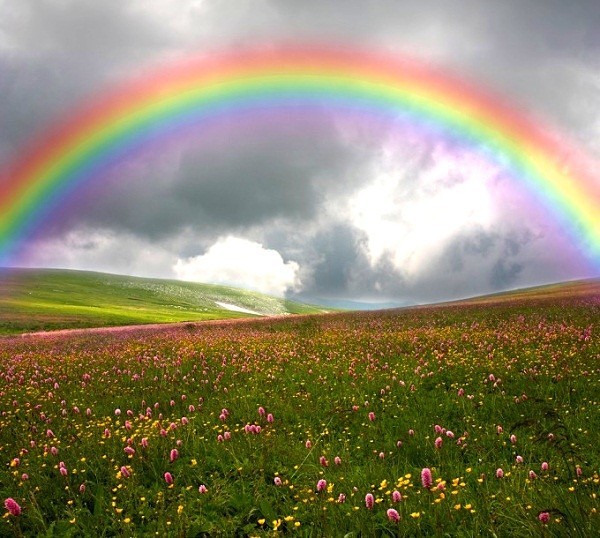 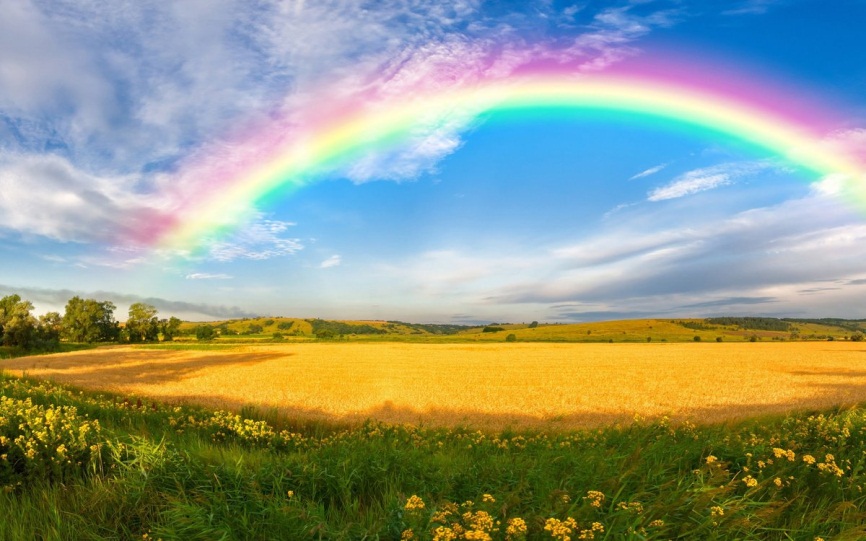 Назовите  цвета, начиная с верхней дуги.  Предложите запомнить шуточный текст, который поможет на всю жизнь запомнить порядок расположения цветов в радуге: «Каждый охотник желает знать, где сидит фазан». (обратите внимание на то, что первый звук  каждого слова совпадает с первым звуком  в названии цвета: 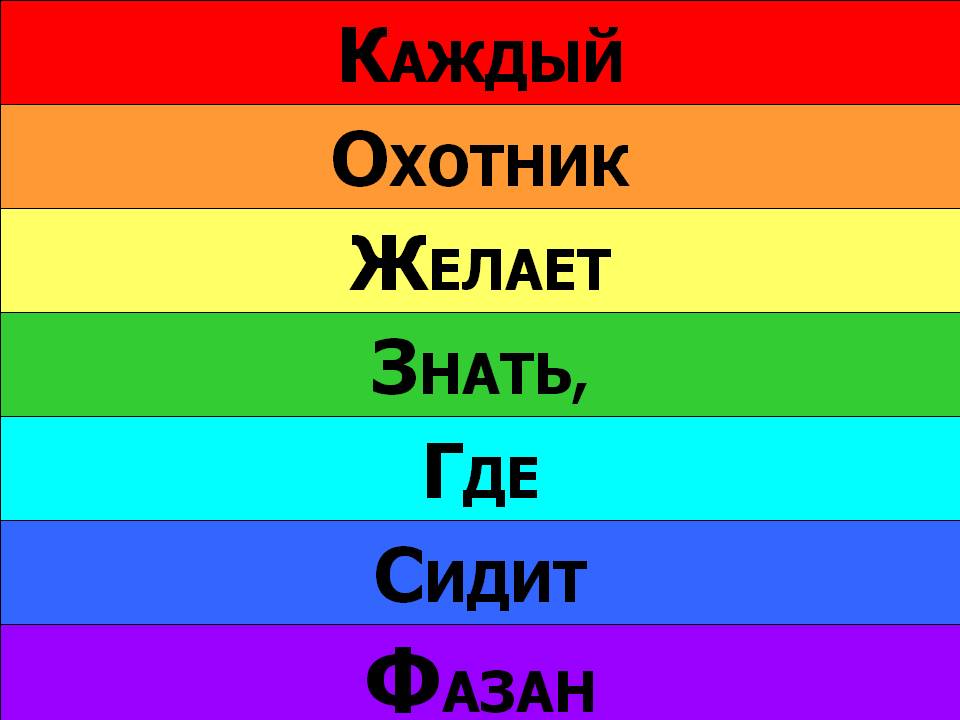 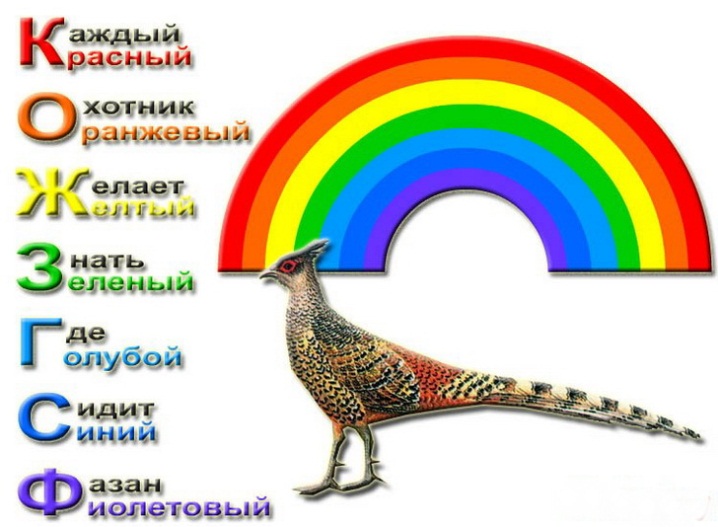 Стихотворение для запоминания порядка цвета. (Г.Лагздынь «Радуга») :          В радуге – семь дужек,Семь цветных подружек!Красная дужка – оранжевой подружка!Желтая дужка – зеленой подружка!Голубая дужка – синей подружка!Фиолетовая дужка – всем дужкам подружка!А пойдут, как обниматьсяРазноцветных семь подружек,Начинают тут сливатьсяВ белый цвет – семь ярких дужек!Семицветная дуга – наша РА-ДУ-ГА!Покажите ребенку на отдельном листе, как одна дуга накладывается на другую (красная на жёлтую, жёлтая на синюю), и в результате получаются новые цвета – оранжевый, зелёный).Дети берут кисточки, акварельные краски и экспериментируют с цветом, смешивая красный с жёлтым и жёлтый с синим. Материалы, инструменты, оборудование. Листы белой и голубой бумаги большого формата (одного размера, если будет составляться коллективный альбом), акварельные краски; кисточки разного размера, баночки с водой, салфетки бумажные и матерчатые, подставки для кисточек.Поразмышляйте с ребенком том, что такое радость.Расскажите ребенку миф:В  давние-давние времена в далёком Египте люди называли солнце именем Ра, поэтому слова радость и солнце похожи по своему значению.  Ребята, вспомните слова, похожие по звучанию на «радость». На Руси, люди обращались к радуге:Ах, ты, радуга-дуга, Ты высока и туга!Не дай дождичка, дай мне вёдрышко.Чтобы детям погулять, Чтоб теляткам поскакать,Нужно солнышко, Колоколнышко!Спросите у ребенка, что он знает о радуге (Радугу можно наблюдать на небе в тёплое время года, когда идёт мелкий, частый, тёплый дождик, и в то же время сквозь тучи или облака светит солнышко; солнечные лучи проходят сквозь дождевые капельки и образуется радуга); Цвета радуги? А всегда ли эти цвета следуют в определённом порядке (или всякий раз в радуге появляются новые цвета в произвольном порядке)? (После ответов детей показать   радугу )Назовите  цвета, начиная с верхней дуги.  Предложите запомнить шуточный текст, который поможет на всю жизнь запомнить порядок расположения цветов в радуге: «Каждый охотник желает знать, где сидит фазан». (обратите внимание на то, что первый звук  каждого слова совпадает с первым звуком  в названии цвета: Стихотворение для запоминания порядка цвета. (Г.Лагздынь «Радуга») :          В радуге – семь дужек,Семь цветных подружек!Красная дужка – оранжевой подружка!Желтая дужка – зеленой подружка!Голубая дужка – синей подружка!Фиолетовая дужка – всем дужкам подружка!А пойдут, как обниматьсяРазноцветных семь подружек,Начинают тут сливатьсяВ белый цвет – семь ярких дужек!Семицветная дуга – наша РА-ДУ-ГА!Покажите ребенку на отдельном листе, как одна дуга накладывается на другую (красная на жёлтую, жёлтая на синюю), и в результате получаются новые цвета – оранжевый, зелёный).Дети берут кисточки, акварельные краски и экспериментируют с цветом, смешивая красный с жёлтым и жёлтый с синим. - Восприятие художественной литературыТема 33: Чтение сказки В. Катаева «Цветик -семицветик»Программное содержание:Подвести детей к пониманию нравственного смысла сказки, к мотивированной оценке поступков, и характера главной героини, закрепить знания детей о жанровых особенностях сказки.Прочитайте сказку В.Катаева «Цветик - семицветик» - ссылкаhttps://mishka-knizhka.ru/skazki-dlay-detey/russkie-skazochniki/skazki-kataeva/cvetik-semicvetik-kataev-v-p/Физминутка на песню группы Домисолька «Цветик - семицветик» - ссылкаhttps://ruq.hotmo.org/song/62894919Предложите ответить на вопросы:Какое название у сказки?Кто автор сказки?Кто главный герой сказки?Расскажите, как появился у Жени волшебный цветок?Как вы поняли, что старушка была доброй феей?Какой вам показалась Женя? Что вы о ней можете сказать?Какие из желаний, которые загадала Женя, показались вам ненужными? Почему вы так решили?Какие желания показались важными? Объясните, почему вы так думаете?Почему мы говорим, что это сказка? Что сказочного в этой истории?«Женя любила считать ворон» -  Как вы это поняли? В каких еще случаях говорят, что ты ворон считаешь?     Как сказать про это по - другому?«Увидев медведей на Северном полюсе, Женя закричала что есть мочи» - Что означает это выражение?Также неожиданно старушка исчезла, «как сквозь землю провалилась»-   Как это? (Ее не стало, исчезла, вдруг пропала)Представьте себя на месте Жени, закройте глаза и загадайте желание. Потом возьмите по лепестку, произнесите волшебные слова и озвучьте желание.Обязательно ли иметь волшебный цветок, чтобы делать добрые дела? (нет, достаточно иметь доброе сердце, приходить на помощь другим в трудную минуту, не ждать, когда вас попросят об этом).Прочитайте сказку В.Катаева «Цветик - семицветик» - ссылкаhttps://mishka-knizhka.ru/skazki-dlay-detey/russkie-skazochniki/skazki-kataeva/cvetik-semicvetik-kataev-v-p/Физминутка на песню группы Домисолька «Цветик - семицветик» - ссылкаhttps://ruq.hotmo.org/song/62894919Предложите ответить на вопросы:Какое название у сказки?Кто автор сказки?Кто главный герой сказки?Расскажите, как появился у Жени волшебный цветок?Как вы поняли, что старушка была доброй феей?Какой вам показалась Женя? Что вы о ней можете сказать?Какие из желаний, которые загадала Женя, показались вам ненужными? Почему вы так решили?Какие желания показались важными? Объясните, почему вы так думаете?Почему мы говорим, что это сказка? Что сказочного в этой истории?«Женя любила считать ворон» -  Как вы это поняли? В каких еще случаях говорят, что ты ворон считаешь?     Как сказать про это по - другому?«Увидев медведей на Северном полюсе, Женя закричала что есть мочи» - Что означает это выражение?Также неожиданно старушка исчезла, «как сквозь землю провалилась»-   Как это? (Ее не стало, исчезла, вдруг пропала)Представьте себя на месте Жени, закройте глаза и загадайте желание. Потом возьмите по лепестку, произнесите волшебные слова и озвучьте желание.Обязательно ли иметь волшебный цветок, чтобы делать добрые дела? (нет, достаточно иметь доброе сердце, приходить на помощь другим в трудную минуту, не ждать, когда вас попросят об этом).- Коммуникативная деятельность (Связная речь)Составление рассказа по картине «Зайцы» Программное содержание: учить составлять рассказ по картине по предположенному плану, включать в рассказ описание внешнего вида персонажей и их характеристику; Вспомнить описание зайца по схеме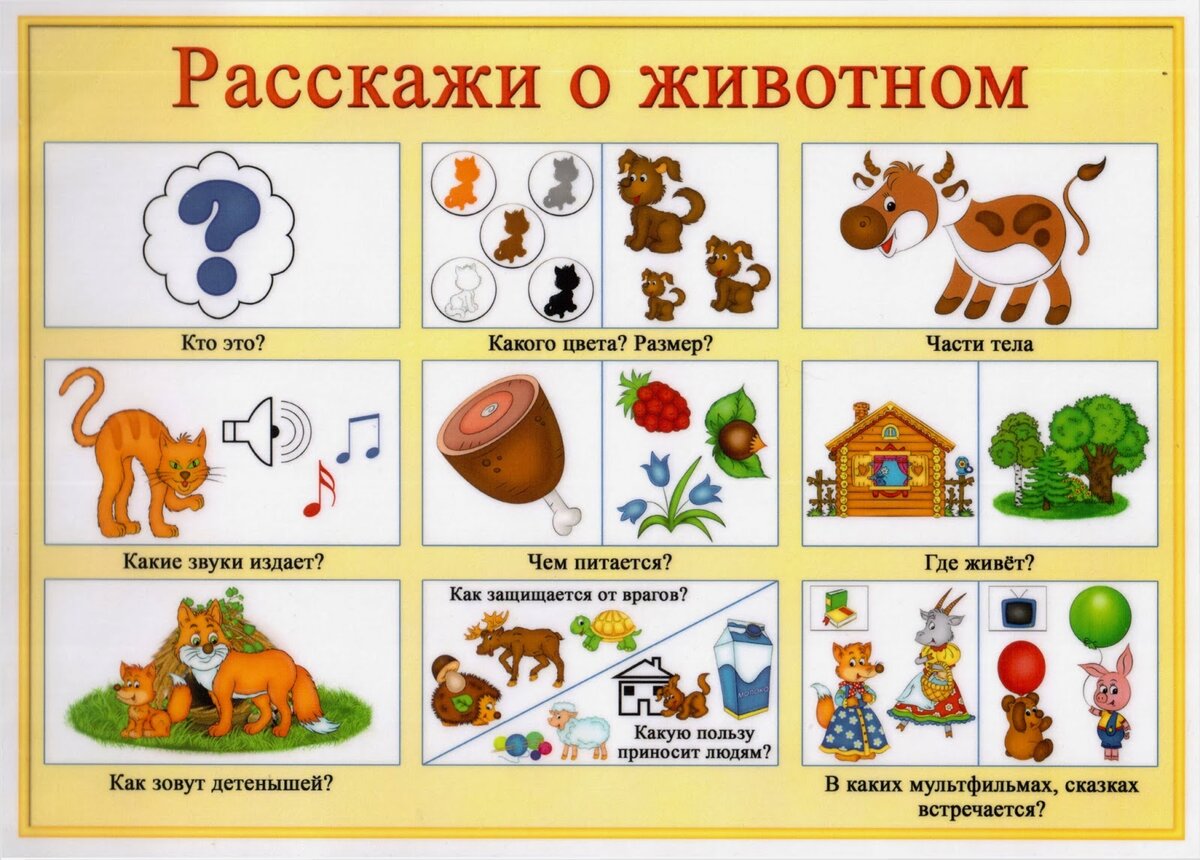 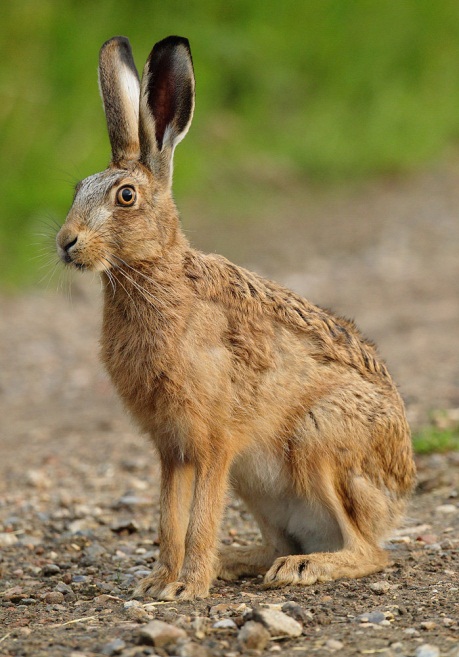 Составьте рассказ по картине «Зайцы»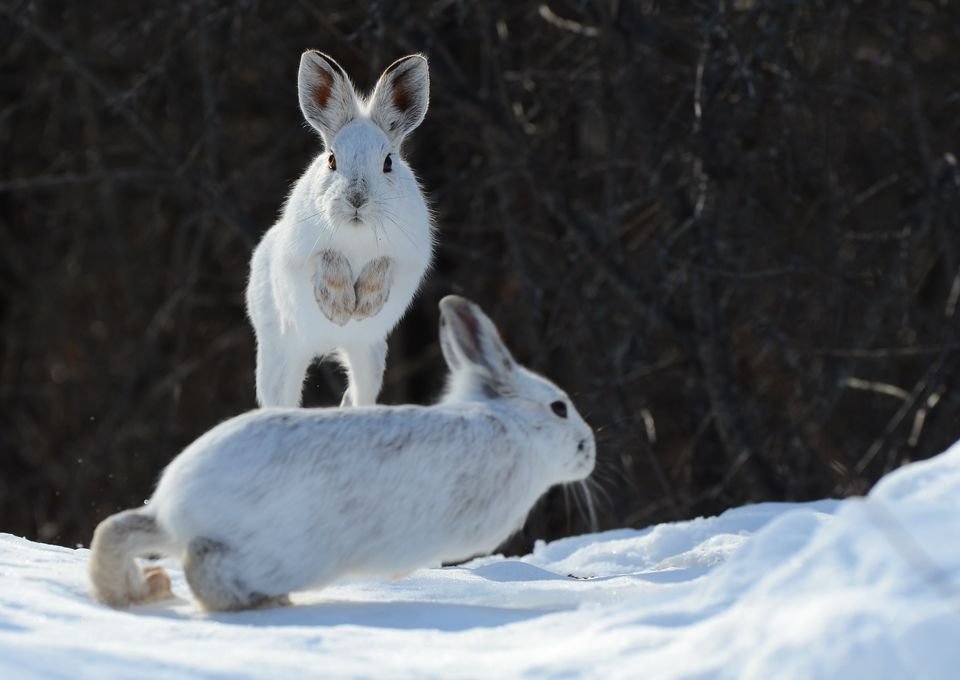 По плану:- пейзаж (Выпал снег, его много, снег глубокий. День ясный. От деревьев – они стоят, как стража, охраняя полянку, – на снегу четкая тень. Снег кажется голубоватым.)– место (Однажды в ясный зимний день выскочил на лесную полянку заяц-беляк) – Как заяц выглядел? (Опишите его)- А что увидел беляк? Обрадовался ли? (Только собрался заяц поесть, а тут… появление второго зверька. Опишите зайцев в момент встречи (2–3 описания). - Интересно, чем эта встреча закончится?Вспомнить описание зайца по схемеСоставьте рассказ по картине «Зайцы»По плану:- пейзаж (Выпал снег, его много, снег глубокий. День ясный. От деревьев – они стоят, как стража, охраняя полянку, – на снегу четкая тень. Снег кажется голубоватым.)– место (Однажды в ясный зимний день выскочил на лесную полянку заяц-беляк) – Как заяц выглядел? (Опишите его)- А что увидел беляк? Обрадовался ли? (Только собрался заяц поесть, а тут… появление второго зверька. Опишите зайцев в момент встречи (2–3 описания). - Интересно, чем эта встреча закончится?- Подготовка к обучению грамоте Тема 33: «Выдели согласный звук» (закрепление)Программное содержание: Закрепить умение выделять согласный звук в начале, в середине и в конце слова. 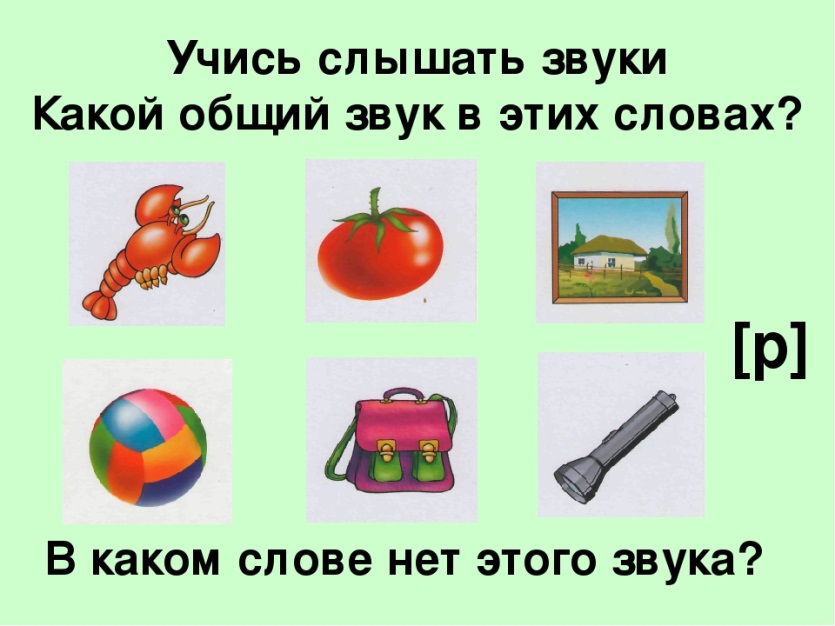 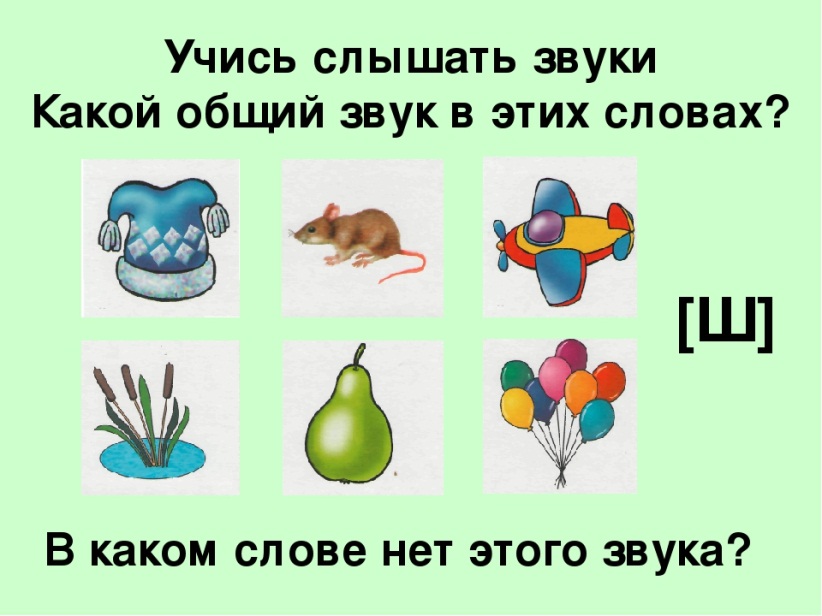 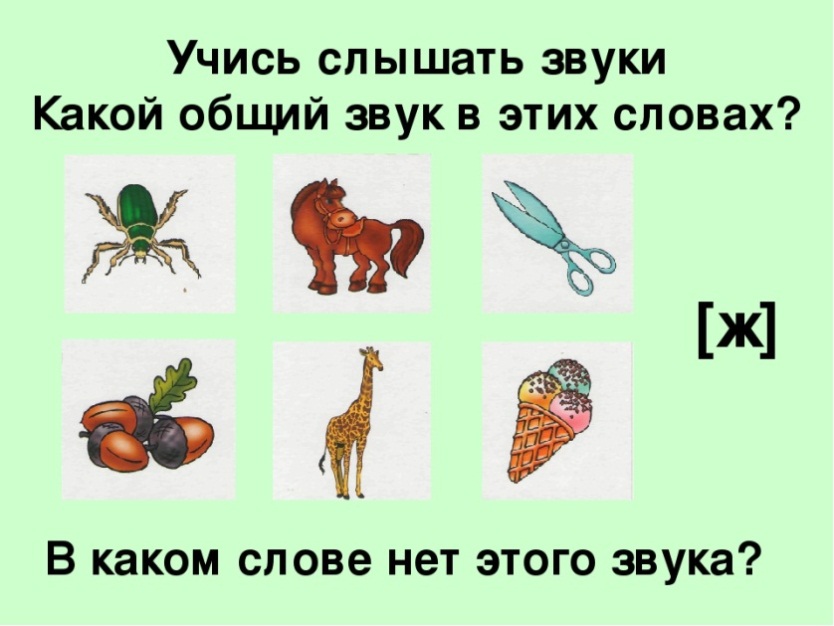 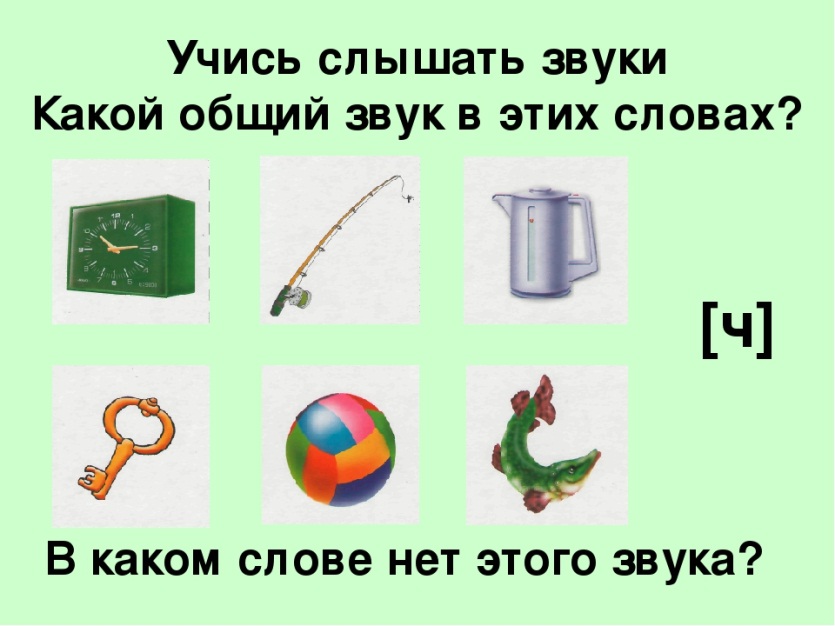 Игра: «Поймай общий звук» - развитие фонематического слуха. - Инструкция для ребенка: Произнеси слова, определи, какой звук встречается в каждом слове.Игра: Где спрятался звук?              - Инструкция для ребенка: Определи место звука в слове (в начале, в середине, в конце слова)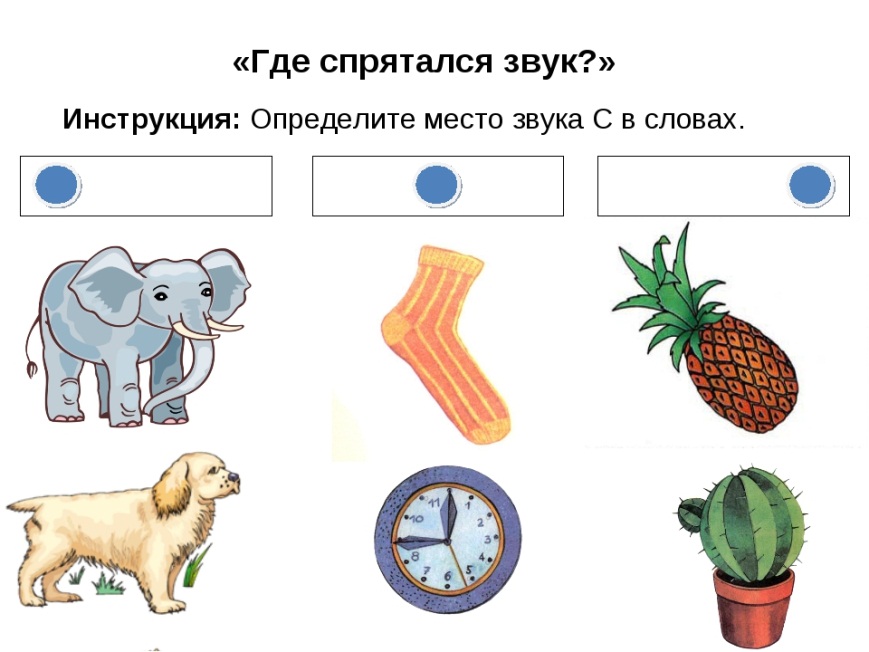 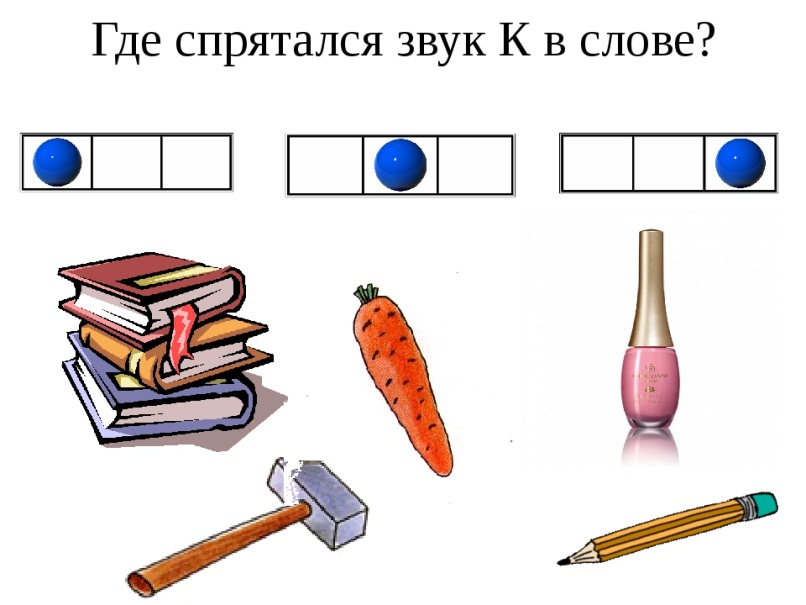 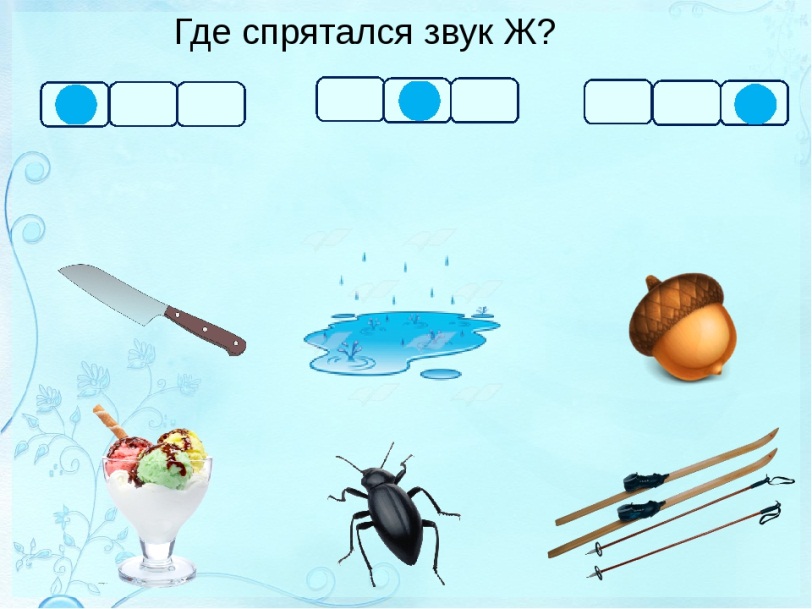 Игра: «Поймай общий звук» - развитие фонематического слуха. - Инструкция для ребенка: Произнеси слова, определи, какой звук встречается в каждом слове.Игра: Где спрятался звук?              - Инструкция для ребенка: Определи место звука в слове (в начале, в середине, в конце слова)- Речевой тренинг Программное содержание:учить образовывать существительные от глаголов (продавать –продавец) и прилагательных (веселый -весельчак); учить определять ударение в двусложном слове.Игра: Определить на какой слог падает ударение? (первый или второй)Игра: Учить образовывать существительные от глаголов и прилагательных - Инструкция для ребенка: А) Я назову слово-действие, а ты придумай слово-предмет. Например: продавать – продавец. Б) Я назову слово - признак, а ты  слово-предмет. Например: веселый – весельчакИгра: Определить на какой слог падает ударение? (первый или второй)Игра: Учить образовывать существительные от глаголов и прилагательных - Инструкция для ребенка: А) Я назову слово-действие, а ты придумай слово-предмет. Например: продавать – продавец. Б) Я назову слово - признак, а ты  слово-предмет. Например: веселый – весельчак- Познавательная деятельность(математическое развитие)Тема 33: "Четырёхугольник".Программное содержание: Развивать логическое мышление, любознательность, наблюдательность .Познакомить детей с понятиями о четырёхугольниках (ромб, параллелограмм), развивать конструктивные способности, умение преобразовывать одни математические объекты в другие. Загадки о геометрических фигурахПредложите ребенку выложить на столе отгадку из счетных палочек или карандашей.- А про последнюю фигуру я вам расскажу, потому что вы с ней не знакомы. Разрешите вам представить: ПАРАЛЛЕЛОГРАММ - фигура, у которой противолежащие стороны параллельны.Дети выкладывают пятую фигуру на столе.3. Спросите, что же у этих фигур общего? (У всех фигур 4 стороны, 4 вершины и 4 угла)- Четырёхугольники могут ещё называть многоугольником.4. Физ минутка (Дети выполняют движения по содержанию текста.)Солнце глянуло в окно, Время отдохнуть пришло. Надо всем нам дружно встать. И плечами покачать. Раз присесть, достать до пятки. А затем, как на зарядке, Прямо и красиво встать. Руки вытянуть по шире И на месте поскакать. На носок, потом на пятку. Физкультминутка, как зарядка. Игра: «Четвертый  лишний?». - Инструкция для ребенка:  на картинке найди лишнюю геометрическую фигуру и объясни, почему она лишняя.Игра: - Инструкция для ребенка:  Найди картине все четырёхугольники и сосчитай их. Сколько  трапеций, прямоугольников, ромбов? И какие ещё геометрические фигуры картинке?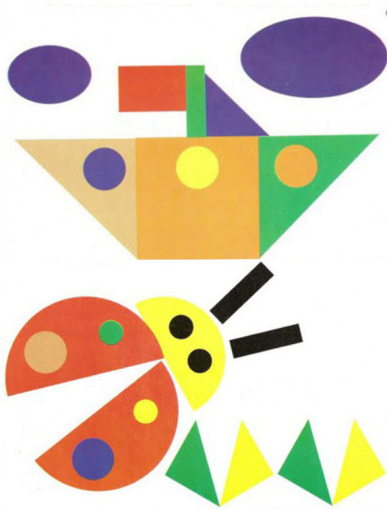  Загадки о геометрических фигурахПредложите ребенку выложить на столе отгадку из счетных палочек или карандашей.- А про последнюю фигуру я вам расскажу, потому что вы с ней не знакомы. Разрешите вам представить: ПАРАЛЛЕЛОГРАММ - фигура, у которой противолежащие стороны параллельны.Дети выкладывают пятую фигуру на столе.3. Спросите, что же у этих фигур общего? (У всех фигур 4 стороны, 4 вершины и 4 угла)- Четырёхугольники могут ещё называть многоугольником.4. Физ минутка (Дети выполняют движения по содержанию текста.)Солнце глянуло в окно, Время отдохнуть пришло. Надо всем нам дружно встать. И плечами покачать. Раз присесть, достать до пятки. А затем, как на зарядке, Прямо и красиво встать. Руки вытянуть по шире И на месте поскакать. На носок, потом на пятку. Физкультминутка, как зарядка. Игра: «Четвертый  лишний?». - Инструкция для ребенка:  на картинке найди лишнюю геометрическую фигуру и объясни, почему она лишняя.Игра: - Инструкция для ребенка:  Найди картине все четырёхугольники и сосчитай их. Сколько  трапеций, прямоугольников, ромбов? И какие ещё геометрические фигуры картинке?- Продуктивная деятельность (Лепка)Тема: «Чудесные раковины»Программное содержание: лепка плоских и объемных раковин разными способами: расплющивание исходной формы (шар, конус) и ее видоизменение (трансформация)Прочитайте стихотворениеРАКУШКИМы с братом весь день собираем ракушки."Гляди, что нашёл я!" - кричим мы друг дружке.Не спим, не един, не играем,Ракушки весь день собираем.Ракушки как ложки, ракушки как плошки,Ракушки-ладошки, ракушки-лепёшки,И тонкие, как лепестки,И толстые, как черепки.Ракушки в полоску, и в крапинку тоже,И те, что на радугу цветом похожи,И розовые, как утро,С изнанкой из перламутра.Ракушки простые, ракушки витые,Солёной водой до краёв налитые,И гладкие, и ребристые,Прозрачные, серебристые...Закроешь глаза, прислонишься к подушке,И сразу - ракушки, ракушки, ракушки...Не выбросим ни одной,Все-все привезём домой!Рассмотрите ракушки 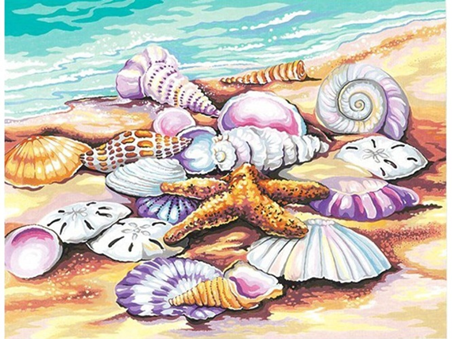 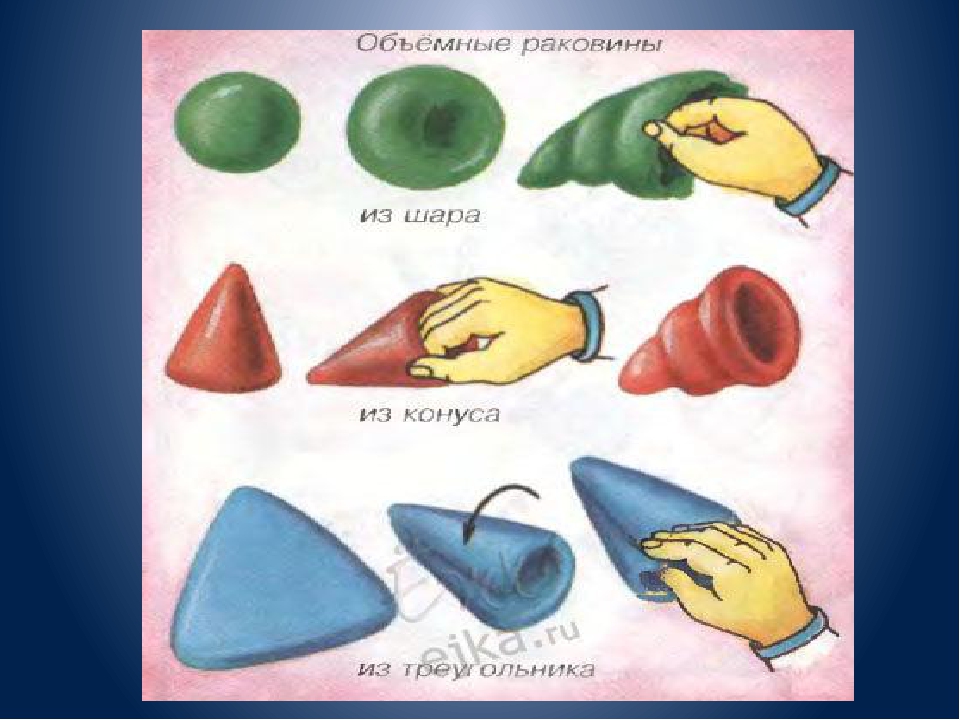 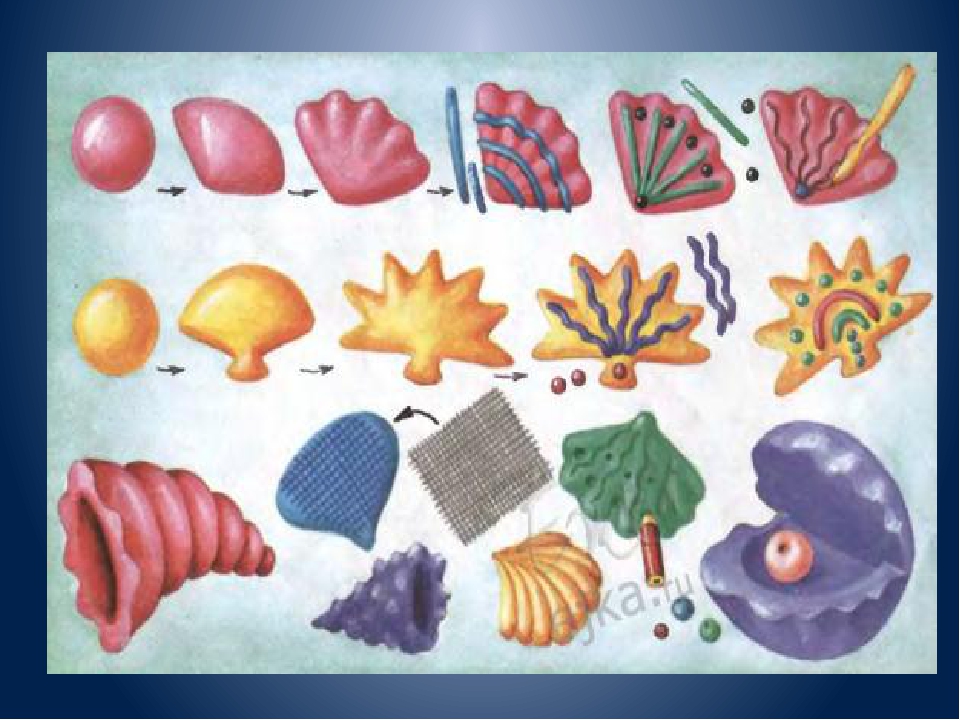 